NAME: FASUBA BISOLAMATRIC NO: 17/MHS08/004DEPARTMENT: PUBLIC HEALTHLEVEL: 300 LEVELCOURSE TITLE: ENVIRONMENTAL HEALTH (PUH 302)ASSIGNMENT TITLE: NOISE1. Mention the different sources of noise in your environment.2.   Briefly recount one of your experiences of what you considered a noisy environment that can be deterimental to health.SOURCES OF NOISE IN THE ENVIRONMENTNoise is a wrong sound, in the wrong place, at the wrong time. The sources of noise are many and varied. These are automobiles, factories, industries, air-crafts etc. Noise levels are particularly acute near railway junctions, traffic round-abouts, bus terminuses and airports. Use of pressure horns, recreational noise of loudspeakers with full volume during festivities particularly at night are other sources of noise production. The domestic noises from the radios, transistors, T.V sets- all add to the quantum of noise in daily life. The sources of noise pollution are classified into two broad categories: Internal and external sources of noise pollution.1. External sources of pollution	These are the major sources of noise pollution in the environment. They are sources that are extremely difficult to control. They include.a. Industrial sources. The industrialization has resulted in the rise of noise pollution. The industries include textile mills, engineering plants, printing presses, and metal industries. Most industries use heavy machines capable of producing very high levels of noise. They have equipment such as compressors, exhaust fans, grinding mills, and generators which increase the overall noise levels in the environment. Workers in these environments are in great health risks in case they do not take proper measures like wearing earplugs to minimize the effect of the noise.b. Vehicles for transportation: Automobile revolution has turned out to be a big source of environmental noise in urban regions. The continuously use of horns in an attempt to alert the driver in front of them to move produce unbearable noise to the people living in the neighboring areas, the commuters or passersby, and the environment as a whole. Most airports are located near residential areas and for this reason, the jet-planes taking off and landing in such areas normally produce high sound levels.c. Poor urban planning: Poor urban planning thus contributes to environmental noise through fights or social and basic amenities, noise from small manufacturing industries, wrangles over parking space, family quarrels from the neighboring houses, and noise from playing children.d. Military equipment. Artillery tanks, rocket launching, military airplanes drills, explosions, and shooting practice are serious noise polluters. e. Public Address System: People need only the slightest of an excuse for using loud speakers. The reason may be a religious function, birth, death, marriage, elections, dem­onstration, or just commercial advertising. Public system, therefore, contrib­utes in its own way towards noise pollution.f. Agricultural Machines: Tractors, thrashers, harvesters, tube wells, powered tillers etc. have all made agriculture highly mechanical but at the same time highly noisy. Noise level 90 dB to 98 dB has been recorded in some farms using heavy types of machinery and equipment.2. Indoor sources of noiseThey are noises associated with human activities within a household or building. They also occur due to operations of building services and office services.a. Household: The household is an industry in itself and is a source of many indoor noises such as the banging of doors, noise of playing children, crying of infants, moving of furniture, loud conversation of the inhabitants etc. Many households also own entertainment equipment such as Hi-Fi Systems, Television sets, and loudspeakers that may further contribute to the overall noise emanating from indoor household activities. Household equipment like pressure cookers, vacuum cleaners, washing machines, sewing machines, mix-grinders, desert coolers, exhaust fans, and air-conditioners equally produce a lot of noise.b. Inside building services Construction works, workshops and automobile repairs cause noise pollution. The equipment used in such jobs produces a lot of noise that causes nuisance and may hamper hearing ability.c. Office equipment: In offices, there are printers, photocopiers, and typewriters among other equipment that contribute to noise pollution in the working places and its environment.2. Briefly recount one of your experiences of what you considered a noisy environment that can be detimental to health.Environmental NoiseEnvironmental noise is noise that physically disrupts communication, such as very loud speakers at a party or the sounds from a construction site next to a classroom.LOUD BACKGOUND NOISELoud background noise from loudspeakers at a party or the sounds from a construction site next to my building. The use of loudspeakers and the music that accompanies them are often one of the biggest causes of neighborhood disputes. Unlike the noise from parties, where loud music is usually played for a set time period, some people think that music can be played as loud as they want it to be, no matter what time of day or night it is.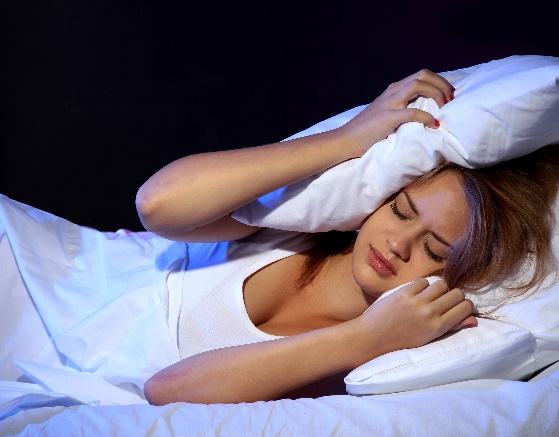 